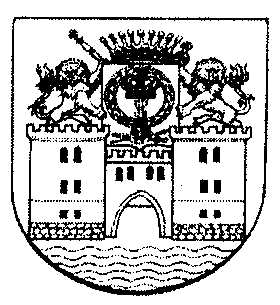                             РОССИЙСКАЯ ФЕДЕРАЦИЯРЕСПУБЛИКА МАРИЙ ЭЛБЫКОВСКАЯ  СЕЛЬСКАЯ АДМИНИСТРАЦИЯ ЮРИНСКОГОМУНИЦИПАЛЬНОГО РАЙОНАПОСТАНОВЛЕНИЕот « 05»  августа 2022 г.                                                                                         №48О внесении изменений в постановление  №45 от 03.12.2019 г. «Административный регламент  предоставления муниципальной услуги «Согласование создания мест (площадок) накопления твердых коммунальных отходов»Быковская сельская администрация   постановляет:1) п.2.4.1.административного регламента изложить в следующей редакции:- Решение о согласовании создания мест (площадок) накопления твердых коммунальных отходов или решение об отказе в согласовании принимаются Уполномоченным органом в срок не позднее 10  календарных дней с даты регистрации заявления о предоставлении услуги.В случае направления запроса  в территориальный орган федерального органа исполнительной власти, уполномоченного осуществлять федеральный государственный санитарно - эпидемиологический надзор, срок рассмотрения заявки может быть увеличен по решению уполномоченного органа до 20 календарных  дней, при этом заявителю не позднее 3 календарных дней со дня принятия такого решения уполномоченным органом направляется соответствующее уведомление.     В случае представления заявления через МФЦ срок, указанный в абзаце первом настоящего пункта, исчисляется со дня передачи МФЦ заявления и документов, указанных в пунктах 2.6.1, 2.7.1 настоящего административного регламента (при их наличии), в Уполномоченный орган.2. Настоящее постановление обнародовать на информационном стенде Быковского сельского поселения и разместить в информационно-коммуникационной сети «Интернет» на официальном сайте Юринского муниципального района (страница Быковское сельское поселение)3. Контроль за исполнением настоящего постановления оставляю за собой.Глава администрации                                               О.Л. Зобнин